В соответствии с Федеральным законом от 06.10.2003 г. №131-Ф3 «Об общих принципах организации местного самоуправления в Российской Федерации»; Федерального закона от 12.01.1996 г. №7-ФЗ «О некоммерческих организациях», Уставом муниципального бюджетного учреждения «Управление по эксплуатации и содержанию административных зданий «Гранит» МО «Ленский район» Республики Саха (Якутия), п о с т а н о в л я ю:1.	Утвердить Положение о предоставлении платных работ (услуг) муниципального бюджетного учреждения «Управление по эксплуатации и содержанию административных зданий «Гранит»» МО «Ленский район» Республики Саха (Якутия), в редакции согласно приложению к настоящему постановлению.2.	Признать утратившим силу постановление главы № 01-03-390/0 от 24 августа 2020 г. «Об утверждении Положения о предоставлении платных работ (услуг) муниципального бюджетного учреждения «Управление по эксплуатации и содержанию административных зданий «Гранит»» МО «Ленский район» Республики Саха (Якутия)».3.	Настоящее постановление вступает в силу со дня официального опубликования и распространяется на правоотношения, возникшие с 01 декабря 2020 года.4.  Главному специалисту управления делами (Иванской Е.С.) опубликовать данное постановление в средствах массовой информации и обеспечить размещение на официальном сайте администрации муниципального образования «Ленский район».5. Контроль исполнения настоящего постановления возложить на заместителя главы по инвестиционной и экономической политике Черепанова А.В.Глава                                                                                             Ж.Ж. АбильмановПоложение о предоставлении платных работ (услуг) муниципального бюджетного учреждения «Управление по эксплуатации и содержанию административных зданий «Гранит»» МО «Ленский район» Республики Саха (Якутия)1. Общие положения1.1. Настоящее Положение о предоставлении платных работ (услуг) муниципального бюджетного учреждения «Управление по эксплуатации и содержанию административных зданий «Гранит»» МО «Ленский район» Республики Саха (Якутия) (далее соответственно - Положение, учреждение) определяет цели, задачи, правила и порядок предоставления платных работ (услуг), порядок формирования доходов и осуществления расходов по приносящей доход деятельности.1.2. Настоящее Положение разработано на основании пункта 4 части 1 статьи 17 Федерального закона от 06.10.2003г. №131-ФЗ «Об общих принципах организации местного самоуправления в Российской Федерации» (ред. от 23.05.2020 г); абзаца 1 ч. 2 ст. 24 и п. 4 ст. 9.2 Федерального закона от 12.01.1996г. №7-ФЗ «О некоммерческих организациях»; Устава муниципального учреждения и регламентирует предоставление платных работ (услуг) МБУ «Гранит» МО «Ленский район».1.3. Основные понятия и определения, используемые в Положении:учредитель - муниципальное образование «Ленский район» Республики Саха (Якутия);заказчик - лицо (физическое или юридическое), заинтересованное в выполнении исполнителем работ, оказании им услуг;исполнитель - учреждение (МБУ «Гранит» МО «Ленский район»);приносящая доход деятельность - деятельность учреждения по оказанию услуг (выполнению работ), предоставление которых для физических и юридических лиц осуществляется на платной основе;платная услуга - услуга, оказываемая учреждением сверх основной деятельности.1.4. Исполнитель оказывает платные работы (услуги) в соответствии с настоящим Положением; Уставом учреждения и иными нормативно-правовыми актами МО «Ленский район» Республики Саха (Якутия).1.5. Изменения и дополнения в Положение вносятся учреждением, и утверждается учредителем.1.6. Информация о внесенных изменениях и дополнениях в Положение размещаются в средствах массовой информации и на официальном сайте администрации МО «Ленский район» (www.lenskrayon.ru).1.7. Платные услуги учреждения являются частью хозяйственной деятельности учреждения и регулируются Бюджетным кодексом РФ, Налоговым кодексом РФ, Уставом учреждения, а также нормативно-правовыми актами, регулирующими деятельность хозяйственных объектов.1.8. Платные услуги не могут быть оказаны учреждением взамен основной деятельности, финансируемой за счет средств бюджета.1.9. Средства, полученные от платных услуг, не влекут за собой снижение бюджетного финансирования учреждения.2. Цели и задачи оказания платных работ (услуг)2.1. Целью оказания платных услуг (выполнения работ) является повышение эффективности работы Учреждения, улучшение качества услуг, привлечение дополнительных финансовых средств для обеспечения, развития и совершенствования услуг, оказываемых в рамках выполнения ежегодного муниципального задания, а также с целью укрепления материально-технической базы Учреждения.2.2. Задачами оказания платных услуг (выполнения работ) является:– укрепление материально-технической базы;– материальное стимулирование работников;– улучшение и эффективное использование кадровых, материальных и финансовых ресурсов;–  привлечение дополнительных финансовых средств, для обеспечения, развития, совершенствования услуг.3. Виды платных услуг (работ)3.1. Виды платных услуг (работ) определяются с учетом имеющихся условий для их предоставления (выполнения).3.2. Исполнителем в соответствии с Уставом учреждения могут оказываться следующие виды платных услуг (работ):- ремонт электронного и оптического оборудования;- сбор неопасных отходов;- разборка и снос зданий;- подготовка строительной площадки;- производство электромонтажных работ;- производство санитарно-технических работ, монтаж отопительных систем и систем кондиционирования воздуха;- производство прочих строительно-монтажных работ;- работы столярные и плотничные;- работы по устройству покрытий полов и облицовке стен;- производство прочих отделочных и завершающих работ;- производство кровельных работ;- деятельность прочего сухопутного пассажирского транспорта;- деятельность автомобильного грузового транспорта и услуги по перевозкам;- деятельность внутреннего водного пассажирского транспорта;- деятельность по складированию и хранению;- деятельность по предоставлению мест для временного проживания;- деятельность физкультурно-оздоровительная.- другие услуги (работы) в соответствии с Уставом учреждения МБУ «Гранит» МО «Ленский район».4. Правила, условия и порядок оказания платных услуг (работ)4.1. Платные услуги (работы), оказываемые Исполнителем, предоставляются Заказчику на основании Договора, счета (с указанием в них номера, суммы оплаты, наименования и количества услуг (работ) или иного документа, подтверждающего оплату Заказчиком услуг (работ).При оформлении Договора на оказание платных услуг (работ) используется форма типового Договора. Договор составляется в двух экземплярах, один из которых находится у Исполнителя, второй - у Заказчика.Договор должен содержать следующие сведения:– наименование учреждения исполнителя и место его нахождения (юридический адрес, почтовый адрес), ОКПО, ОГРН, ИНН, КПП, бюджетный, расчетный и лицевой счет;– наименование и реквизиты Заказчика - юридического лица либо индивидуального предпринимателя, или Потребителя - физического лица: фамилию, имя, отчество, сведения о документе, удостоверяющем личность гражданина, адрес проживания (регистрации), контактный телефон;– срок и порядок оказания услуг (выполнения работ);– стоимость услуг (работ) и порядок их оплаты;– требования к качеству оказываемых услуг (работ);– другие необходимые сведения, связанные со спецификой оказываемых услуг (выполняемых работ);– должность, фамилию, имя, отчество лица, подпись от лица Потребителя (или доверенного лица), заверенная печатью для юридического лица ;– подпись от лица Учреждения с указанием должности, фамилии, имени, отчества лица, подписывающего договор от лица Учреждения, заверенная печатью Учреждения.4.2. При заключении письменного договора Учреждение выступает в качестве Исполнителя, а Потребитель в качестве Заказчика.4.3. При заключении договора на оказание платных услуг Исполнитель не вправе оказывать предпочтение одному Потребителю перед другими в отношении заключения договора, кроме случаев, предусмотренных законодательством Российской Федерации.4.4. Исполнитель обязан также предоставить для ознакомления по требованию Заказчика:– устав учреждения;– лицензию на осуществление деятельности и другие документы, регламентирующие организацию процесса;– адрес и телефон органа управления учреждения;– образец Договора на оказание платных услуг (работ).4.5. Платные услуги осуществляются штатной численностью работников Учреждения либо привлеченными сторонними организациями или специалистами.4.6. Исполнитель обязан сообщать Заказчику по его просьбе другие, относящиеся к договору и соответствующей платной услуге (работе) сведения.4.7. При обнаружении несоответствия оказанных платных услуг (работ) условиям Договора на оказание услуг (выполнение работ) Заказчик вправе по своему выбору потребовать: – предоставления услуг (выполнения работ) в полном объеме в соответствии с заключенным Договором; – назначения нового срока оказания услуг (выполнения работ);– соответствующего уменьшения стоимости оказываемых услуг (выполняемых работ);– расторжения Договора и полного возмещения убытков, если в установленный договором срок недостатки в оказании платных услуг (работ) не устранены Исполнителем, либо имеют существенный характер.4.8. Оплата услуг, предоставляемых Учреждением, осуществляется в наличной и безналичной форме.Оплата по безналичному расчету производится Заказчиком путем перечисления денежных средств на лицевой счет Исполнителя, открытый в ФИНУ МО «Ленский район». Заказчики платных работ (услуг) обязаны оплатить их в следующем порядке: не позднее 10 дней после получения счета, акта оказанных услуг (выполненных работ), счет-фактуры. Моментом оплаты услуг считается дата фактической уплаты средств потребителями платных услуг. Подтверждением оплаты работ (услуг) являются платежное поручение. Расходы по оплате комиссионных сборов и услуг по перечислению денежных средств осуществляется за счет средств Заказчика.Оплата услуг за наличный расчет производится путем внесения денежных средств Заказчиком в кассу Учреждения, при этом Заказчику выдается квитанция к приходному кассовому ордеру, кассовый чек и (в зависимости от вида оказываемых услуг) квитанция, отрывные билеты.Все наличные средства, поступающие в кассу Учреждения, сдаются на лицевой счет учреждения.Услуга предоставляется в пределах территории Ленского района РС (Я).4.9. Информирование граждан о порядке предоставления услуг осуществляется путем размещения информации в средствах массовой информации и на официальном сайте МО «Ленский район» (lenskrayon.ru). 4.10. Все споры и разногласия между Заказчиком и Исполнителем, если они не будут разрешены путем переговоров, подлежат разрешению в суде в установленном законодательством Российской Федерации порядке.4.11.  Руководство деятельностью учреждения по оказанию платных услуг (работ) осуществляет руководитель учреждения, который в установленном порядке несет ответственность за качество оказания платных услуг (работ), осуществляет административное руководство, контролирует и несет ответственность за финансово-хозяйственную деятельность, соблюдение финансовой и трудовой дисциплины, сохранность собственности, материальных и других ценностей.5. Стоимость платных работ (услуг)5.1. Стоимость платных работ (услуг), оказываемых учреждением, устанавливается отдельными постановлениями Главы МО «Ленский район» на отдельные виды работ (услуг), которые при необходимости пересматриваются и дополняются.5.2. Стоимость выполняемых работ (услуг) на платной основе определяется исходя из рыночной стоимости таких работ (услуг) на конкурентной основе и на основе себестоимости работ (услуг).6. Порядок формирования и расходования средств, полученных от приносящей доход деятельностиОсновным плановым документом, определяющим объем платных услуг и целевое направление, является план финансово-хозяйственной деятельности, утвержденный муниципальным бюджетным учреждением на соответствующий финансовый год. Перечень услуг формируется на основании планируемых физических и стоимостных показателей и согласовывается с учредителем.При формировании бюджета на очередной финансовый год муниципальное бюджетное учреждение планирует объемы платных услуг по каждому виду предоставляемых услуг. Если в процессе исполнения плана финансово-хозяйственной деятельности (далее-ПФХД) увеличивается или уменьшается доходная и/или расходная ее часть, в ПФХД по мере необходимости Учреждением вносятся изменения в соответствии с установленным порядком.Остаток внебюджетных средств предшествующего года подлежит учету в текущем финансовом году как остаток на 1 января текущего года и учитывается в плане финансово-хозяйственной деятельности в разделах доходов и расходов муниципального бюджетного учреждения. Использование средств прошлых лет производится по целевому назначению в соответствии с утвержденным ПФХД.6.1. Операции по средствам, полученные от предоставления платных работ (услуг), отражаются по бухгалтерскому учету отдельно от основной деятельности.6.2. Работа по ведению бухгалтерского учета и финансовых операций по предоставлению платных работ (услуг) осуществляется работниками бухгалтерии Учреждения.6.3. Средства, полученные Учреждением от оказания платных работ (услуг), находятся в полном распоряжении Учреждения и расходуются им в соответствии с планом финансово-хозяйственной деятельности на следующие цели:– создание и укрепление материально-технической базы Учреждения, объектов недвижимого имущества и особо ценного движимого имущества, находящегося в оперативном управлении Учреждения (оплата коммунальных услуг, приобретение инвентаря, предметов хозяйственного назначения, ремонтные и профилактические работы и т.д.);– на оплату командировочных расходов (суточных) сверх установленного коллективного договора, в размере 150 рублей. – на оплату услуг по заключенным гражданско-правовым договорам на выполнение работ, оказание услуг физическими лицами (за исключением индивидуальных предпринимателей) с использованием их личного труда, в том числе с адвокатами и нотариусами;– закупку товаров, работ, услуг для исполнения обязательств по договорам (контрактам), поставщиком (исполнителем, подрядчиком), по которым является Учреждение;– выплаты стимулирующего характера работникам Учреждения не более 10 % от полученных средств от оказания платных услуг.6.4. По решению руководителя за счет средств от приносящей доход деятельности всем штатным работникам могут производиться дополнительные выплаты стимулирующего характера, направляемые на оплату труда работников:– премия за результативность и качество по итогам работы за месяц, квартал, год или иной период времени;– единовременная выплата работникам по результатам работы.6.5. Конкретные размеры стимулирующих выплат определяются приказом руководителя.6.6. Расходы, связанные с оказанием платных услуг, осуществляются в целях исполнения требований Федерального закона от 18 июля 2011 года №223-ФЗ «О закупках товаров, работ, услуг отдельными видами юридических лиц» и подлежат согласованию с заместителем главы по инвестиционной и экономической политике МО «Ленский район» РС (Я) (далее – заместитель главы) посредством системы электронного документооборота «ДЕЛО» (далее – СЭД ДЕЛО). В случае отсутствия заместителя главы, расходы, полученные от предоставления платных работ (услуг) согласовываются с главой МО «Ленский район» РС (Я).7. Ответственность сторон по оказанию и получению платных услуг (работ), контроль за качеством оказываемых платных услуг (работ)7.1. Ответственность за организацию и качество платных услуг (работ) возлагается на руководителя учреждения.7.2. Исполнитель оказывает платные услуги (работы) в порядке и в сроки, определенные Договором.7.3. За неисполнение или ненадлежащее исполнение обязательств по Договору стороны несут ответственность, предусмотренную действующим законодательством Российской Федерации.7.4. Споры, возникающие между Заказчиком и Исполнителем, разрешаются по согласованию сторон либо в установленном законодательством порядке.Директор МБУ «Гранит»МО Ленский район                                                                                В.А. АревОБРАЗЕЦ ДОГОВОРАна оказание услуг г. Ленск                                    	                                   «__» _________20__ г.Муниципальное бюджетное учреждение «Управление по эксплуатации и содержанию административных зданий «Гранит» муниципального образования «Ленский район» Республики Саха (Якутия)» именуемое в дальнейшем Исполнитель, в лице директора ______________________________________________, действующего на основании Устава, с одной стороны и _________________________________________ именуемый  в дальнейшем Заказчик, с другой стороны, а вместе именуемые Стороны, заключили настоящий договор о нижеследующем:1. Предмет договора1.1. Настоящий Договор составлен на оказание услуг по __________________________1.2. Исполнитель принимает на себя обязательство по качеству оказываемых услуг поручаемых Заказчиком.1.3. Заказчик принимает на себя обязательство оплатить оказанные Исполнителем услуги в срок и на условиях, предусмотренных настоящим Договором.2. Права и обязанности сторон2.1. Исполнитель обязан:2.1.1. По заданию Заказчика оказывать услуги, предусмотренные п. 1.1. настоящего договора.2.1.2. Оказать услуги лично, без привлечения третьих лиц.2.1.3. Обеспечить качественное предоставление услуг предоставляемых Заказчику.2.1.4. Немедленно устранять претензии Заказчика, предъявленные к качеству оказанных услуг.2.1.5. Не распространять информацию о сведениях, полученных в ходе выполнения настоящего Договора без письменного разрешения Заказчика.2.1.6.	 В случае изменения банковских и иных реквизитов, Исполнитель в течение 3-х рабочих дней сообщает об этом Заказчику в письменном виде с оформлением соответствующего дополнительного соглашения к договору.2.1.7.	 Составить с Заказчиком акт оказанных услуг за  период оказания услуг указанный в п.1.1 настоящего договора.2.2. Исполнитель имеет право:2.2.1. Требовать от Заказчика точного исполнения условий настоящего Договора.2.2.2. Оказывать только те услуги, которые соответствуют характеру его деятельности и условиям настоящего Договора.2.2.3. Приостановить выполнение Заказа или досрочно расторгнуть настоящий Договор, письменно уведомив об этом Заказчика, в случае если Заказчик не исполняет, либо ненадлежащим образом исполняет свои обязательства по настоящему Договору.2.3. Заказчик обязан:2.3.1. Своевременно обеспечить Исполнителя всеми необходимыми средствами, инвентарем, инструментами и информацией, а также предоставлять разъяснения по существу оказываемых Исполнителем услуг.  2.3.2. Создать Исполнителю необходимые условия для оказания услуг, и принимать их результаты.2.3.3. Имеет право в любое время проверять ход и качество оказываемых услуг, выполняемых Исполнителем, не вмешиваясь в его деятельность.2.3.4. В случае надлежаще оказанных услуг Исполнителем (в соответствии с действующими положениями законодательства РФ, РС (Я) и настоящего договора, соответствующего качества, вида, объема, количества), Заказчик на основании подписанных актов приемки услуг (иных документов в случае необходимости) обязуется оплатить оказанные услуги.2.3.5. Не распространять информацию о сведениях, полученных в ходе выполнения Договора без письменного разрешения Исполнителя.2.3.6.	 Составить с Исполнителем акт оказанных услуг за  период оказания услуг указанный в  1.1. настоящего договора.2.4. Заказчик имеет право:2.4.1. Требовать от Исполнителя надлежащего исполнения условий настоящего Договора.2.4.2. Осуществлять контроль за оказанием услуг, не вмешиваясь в область деятельности Исполнителя.2.4.3. Приостановить оплату за оказываемые услуги  или досрочно расторгнуть настоящий Договор, письменно уведомив об этом Исполнителя, в случае, если Исполнитель не исполняет либо ненадлежащим образом исполняет свои обязательства по настоящему Договору.3. Срок действия договора (оказания услуг)3.1. Договор вступает в силу с момента подписания. Услуги оказываются сроком с «___» _______  20___ года по «____» _________ 20___ года4. Стоимость оказываемых услуг и порядок расчетов4.1. Цена услуг предоставляемых Исполнителем за период времени, установленный п. 3.1 договора составляет ______________________________________________________________4.2. Оплата за оказанные Исполнителем услуги производится Заказчиком на основании акта приема оказанных услуг в течение 10-ти банковских дней после подписания вышеуказанного Акта Сторонам.4.3. Оплата за оказанные услуги Исполнителя производится Заказчиком в российских рублях безналичным расчетом. Датой оплаты по Договору считается дата поступления денежных средств на расчетный счет Исполнителя.5. Ответственность Сторон5.1. За нарушение, либо неисполнение обязательств по Договору, Стороны несут ответственность в соответствии с действующим законодательством РФ.5.2. В случае нарушения Заказчиком сроков оплаты оказанных услуг по Договору Исполнитель вправе взыскать с Заказчика неустойку в размере 0,1% от стоимости оказанных услуг за каждый день просрочки платежа, но не более 10% от полной стоимости услуг.5.3. В случае нарушения Исполнителем сроков оказания услуг по Договору Заказчик вправе взыскать с Исполнителя неустойку в размере 0,1% от стоимости оказанных услуг за каждый день просрочки, но не более 10% от полной стоимости оказываемых услуг.5.4. Исполнитель предупрежден о виде и месте оказания услуг, претензий к Заказчику не имеет.6. Порядок разрешения споров6.1. Стороны обязуются разрешать возникающие разногласия путем переговоров и заявления претензий. В каждой претензии должны быть указаны содержание и обоснование претензии, а также конкретные требования Стороны. Претензии должны предъявляться в письменной форме с приложением всех подтверждающих их документов.6.2. Споры, не разрешенные Сторонами, возникающие при исполнении настоящего Договора, подлежат рассмотрению в Ленском районном суде РС (Я) в соответствии с установленным порядком.7. Форс-мажор7.1. Стороны освобождаются от ответственности за частичное или полное неисполнение обязательств по данному Договору, если это неисполнение явилось следствием обстоятельств непреодолимой силы, возникших после заключения Договора в результате событий чрезвычайного характера, наступление которых сторона, не исполнившая обязательство полностью или частично, не могла ни предвидеть, ни предотвратить разумными методами (форс-мажор).7.2. При наступлении указанных в п.7.1 обстоятельств сторона по настоящему Договору, для которой создалась невозможность исполнения ее обязательств по настоящему Договору, должна в кратчайший срок известить о них в письменном виде другую сторону с приложением соответствующих свидетельств.8. Иные условия8.1. Все изменения настоящего договора действительны в том случае, если они составлены в письменном виде и подписаны уполномоченными представителями сторон.8.2. Стороны обязаны извещать друг друга об изменении своего юридического адреса, номеров телефонов, телефаксов и телексов не позднее трех дней с даты их изменения. В случае неисполнения данного условия сторона считается извещенной надлежащим образом по адресу, указанному в настоящем договоре. 8.3. Настоящий Договор заключен в двух экземплярах, по одному для каждой из сторон, каждый экземпляр имеет одинаковую юридическую силу.8.4. В настоящий договор могут быть внесены изменения, дополнения путем заключения сторонами письменных дополнительных соглашений к нему или новых приложений. Все приложения к настоящему договору являются его неотъемлемой частью.9. Адреса и реквизиты сторонИсполнитель                                                                  ЗаказчикМуниципальное бюджетное учреждение «Управление по эксплуатации и содержанию административных зданий «Гранит» муниципального образования «Ленский район» РС (Я)»Юридический адрес: 678144, РС (Я), г. Ленск, ул. Ленина 65Почтовый адрес: 678144, РС (Я), г. Ленск, ул. Победы д. 70 «А»ИНН 1414008285 КПП 141401001Р/сч 40701810898203000003 в РКЦ Ленск г. ЛенскБИК 049820000Директор_____________________ /_____________/               ______________/_________/Приложение №2                                                              к положению о предоставлении платных работ (услуг) МБУ «Гранит» МО «Ленский район» РС (Я)                           ОБРАЗЕЦ ДОГОВОРАна оказание услуг с физическим лицомг. Ленск	                                                                          «	»________	20__ г.Муниципальное бюджетное учреждение «Управление по эксплуатации и содержанию административных зданий «Гранит» муниципального образования «Ленский район» Республики Саха (Якутия)» именуемое в дальнейшем Исполнитель, в лице директора ___________________________________________________, действующего на основании Устава, с одной стороны и ______________________________________________________________ ____________________________________________________________________________________________ именуемый в дальнейшем Заказчик, с другой стороны, а вместе именуемые Стороны, заключили настоящий договор о нижеследующем:1. Предмет договора1.1.	Настоящий Договор составлен на оказание услуг по __________________________________________________________________ _______________________________________1.2.	Исполнитель принимает на себя обязательство по качеству оказываемых услуг поручаемых Заказчиком.1.3.	Заказчик принимает на себя обязательство оплатить оказанные Исполнителем услуги в срок и на условиях, предусмотренных настоящим Договором.2. Права и обязанности сторон2.1.	Исполнитель обязан:	.2.1.1.	По заданию Заказчика оказывать услуги, предусмотренные п. 1.1. настоящего договора.2.1.2.	Оказать услуги лично, без привлечения третьих лиц.2.1.3.	Обеспечить качественное предоставление услуг предоставляемых Заказчику.2.1.4.	Немедленно устранять претензии Заказчика, предъявленные к качеству оказанных услуг.2.1.5.	Не распространять информацию о сведениях, полученных в ходе выполнения настоящего Договора без письменного разрешения Заказчика.2.1.6.	В случае изменения банковских и иных реквизитов, Исполнитель в течение 3-х рабочих дней сообщает об этом Заказчику в письменном виде с оформлением соответствующего дополнительного соглашения к договору.2.1.7.	Составить с Заказчиком акт оказанных услуг за период оказания услуг указанный в п. 1.1 настоящего договора.2.2.	Исполнитель имеет право:2.2.1.	Требовать от Заказчика точного исполнения условий настоящего Договора.2.2.2.	Оказывать только те услуги, которые соответствуют характеру его деятельности и условиям настоящего Договора.2.2.3.	Приостановить выполнение Заказа или досрочно расторгнуть настоящий Договор, письменно уведомив об этом Заказчика, в случае если Заказчик не исполняет, либо ненадлежащим образом исполняет свои обязательства по настоящему Договору.2.3.	Заказчик обязан;2.3.1.	Своевременно обеспечить Исполнителя всеми необходимыми средствами, инвентарем, инструментами и информацией, а также предоставлять разъяснения по существу оказываемых Исполнителем услуг.2.3.2.	Создать Исполнителю необходимые условия для оказания услуг, и принимать их результаты.2.3.3.	Имеет право в любое время проверять ход и качество оказываемых услуг, выполняемых Исполнителем, не вмешиваясь в его деятельность.2.3.4.	В случае надлежаще оказанных услуг Исполнителем (в соответствии с действующими положениями законодательства РФ, PC (Я) и настоящего договора, соответствующего качества, вида, объема, количества), Заказчик на основании подписанных актов приемки услуг (иных документов в случае необходимости) обязуется оплатить оказанные услуги.2.3.5.	Не распространять информацию о сведениях, полученных в ходе выполнения Договора без письменного разрешения Исполнителя.2.3.6.	Составить с Исполнителем акт оказанных услуг за период оказания услуг указанный в 1.1. настоящего договора.2.4.	Заказчик имеет право:2.4.1.	Требовать от Исполнителя надлежащего исполнения условий настоящего Договора.2.4.2.	Осуществлять контроль за оказанием услуг, не вмешиваясь в область деятельности Исполнителя.2.4.3.	Приостановить оплату за оказываемые услуги или досрочно расторгнуть настоящий Договор, письменно уведомив об этом Исполнителя, в случае, если Исполнитель не исполняет либо ненадлежащим образом исполняет свои обязательства по настоящему Договору.3. Срок действия договора (оказания услуг)3.1.	Договор вступает в силу с момента подписания. Услуги оказываются сроком с «__»__________ 20___года по «___»________20__ года4. Стоимость оказываемых услуг и порядок расчетов4.1.	Цена услуг предоставляемых Исполнителем за период времени, установленный п. 3.1 договора составляет__________________________________________________________________________________4.2. Оплата за оказанные Исполнителем услуги производится Заказчиком на основании акта приема оказанных услуг в течение 10-ти банковских дней после подписания вышеуказанного Акта Сторонам.4.3. Оплата за оказанные услуги Исполнителя производится Заказчиком в российских рублях безналичным или наличным расчетами. Датой оплаты по Договору считается дата поступления денежных средств на расчетный счет или в кассу Исполнителя. 5. Ответственность Сторон5.1. За нарушение, либо неисполнение обязательств по Договору, Стороны несут ответственность в соответствии с действующим законодательством РФ.5.2. В случае нарушения Заказчиком сроков оплаты оказанных услуг по Договору Исполнитель вправе взыскать с Заказчика неустойку в размере 0,1% от стоимости оказанных услуг за каждый день просрочки платежа, но не более 10% от полной стоимости услуг.5.3. В случае нарушения Исполнителем сроков оказания услуг по Договору Заказчик вправе взыскать с Исполнителя неустойку в размере 0,1% от стоимости оказанных услуг за каждый день просрочки, но не более 10% от полной стоимости оказываемых услуг.5.4. Исполнитель предупрежден о виде и месте оказания услуг, претензий к Заказчику не имеет.6. Порядок разрешения споров6.1. Стороны обязуются разрешать возникающие разногласия путем переговоров и заявления претензий. В каждой претензии должны быть указаны содержание и обоснование претензии, а также конкретные требования Стороны. Претензии должны предъявляться в письменной форме с приложением всех подтверждающих их документов.6.2. Споры, не разрешенные Сторонами, возникающие при исполнении настоящего Договора, подлежат рассмотрению в Ленском районном суде РС (Я) в соответствии с установленным порядком.7. Форс-мажор7.1. Стороны освобождаются от ответственности за частичное или полное неисполнение обязательств по данному Договору, если это неисполнение явилось следствием обстоятельств непреодолимой силы, возникших после заключения Договора в результате событий чрезвычайного характера, наступление которых сторона, не исполнившая обязательство полностью или частично, не могла ни предвидеть, ни предотвратить разумными методами (форс-мажор).7.2. При наступлении указанных в п.7.1 обстоятельств сторона по настоящему Договору, для которой создалась невозможность исполнения ее обязательств по настоящему Договору, должна в кратчайший срок известить о них в письменном виде другую сторону с приложением соответствующих свидетельств.8. Иные условия8.1. Все изменения настоящего договора действительны в том случае, если они составлены в письменном виде и подписаны уполномоченными представителями сторон.8.2. Стороны обязаны извещать друг друга об изменении своего юридического адреса, номеров телефонов, телефаксов и телексов не позднее трех дней с даты их изменения. В случае неисполнения данного условия сторона считается извещенной надлежащим образом по адресу, указанному в настоящем договоре. 8.3. Настоящий Договор заключен в двух экземплярах, по одному для каждой из сторон, каждый экземпляр имеет одинаковую юридическую силу.8.4. В настоящий договор могут быть внесены изменения, дополнения путем заключения сторонами письменных дополнительных соглашений к нему или новых приложений. Все приложения к настоящему договору являются его неотъемлемой частью.9. Адреса и реквизиты сторонИсполнитель                                                                  ЗаказчикМуниципальное бюджетное учреждение «Управление по эксплуатации и содержанию административных зданий «Гранит» муниципального образования «Ленский район» РС (Я)»Юридический адрес: 678144, РС (Я), г. Ленск, ул. Ленина 65Почтовый адрес: 678144, РС (Я), г. Ленск, ул. Победы д. 70 «А»ИНН 1414008285 КПП 141401001Р/сч 40701810898203000003 в РКЦ Ленск г. ЛенскБИК 049820000Директор_____________________ /_____________/               ______________/_________/ Муниципальное образование«ЛЕНСКИЙ РАЙОН»Республики Саха (Якутия)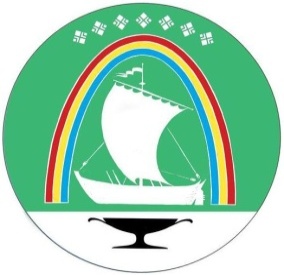 Саха Өрөспүүбүлүкэтин «ЛЕНСКЭЙ ОРОЙУОН» муниципальнайтэриллиитэСаха Өрөспүүбүлүкэтин «ЛЕНСКЭЙ ОРОЙУОН» муниципальнайтэриллиитэСаха Өрөспүүбүлүкэтин «ЛЕНСКЭЙ ОРОЙУОН» муниципальнайтэриллиитэПОСТАНОВЛЕНИЕПОСТАНОВЛЕНИЕ                  УУРААХ                  УУРААХг. Ленскг. Ленск                      Ленскэй к                      Ленскэй кот «22» _декабря_ 2020 года                                  № __01-03-693/0__от «22» _декабря_ 2020 года                                  № __01-03-693/0__от «22» _декабря_ 2020 года                                  № __01-03-693/0__от «22» _декабря_ 2020 года                                  № __01-03-693/0__Об утверждении Положения о предоставлении платных работ (услуг) муниципального бюджетного учреждения «Управление по эксплуатации и содержанию административных зданий «Гранит»» МО «Ленский район» Республики Саха (Якутия) в новой редакцииОб утверждении Положения о предоставлении платных работ (услуг) муниципального бюджетного учреждения «Управление по эксплуатации и содержанию административных зданий «Гранит»» МО «Ленский район» Республики Саха (Якутия) в новой редакцииОб утверждении Положения о предоставлении платных работ (услуг) муниципального бюджетного учреждения «Управление по эксплуатации и содержанию административных зданий «Гранит»» МО «Ленский район» Республики Саха (Якутия) в новой редакцииОб утверждении Положения о предоставлении платных работ (услуг) муниципального бюджетного учреждения «Управление по эксплуатации и содержанию административных зданий «Гранит»» МО «Ленский район» Республики Саха (Якутия) в новой редакцииОб утверждении Положения о предоставлении платных работ (услуг) муниципального бюджетного учреждения «Управление по эксплуатации и содержанию административных зданий «Гранит»» МО «Ленский район» Республики Саха (Якутия) в новой редакцииПриложение к постановлению главы                                                                    от «___» __________ 2020 г.                                                                                № _____________________                              Приложение №1                                                              к положению о предоставлении платных работ (услуг) МБУ «Гранит» МО «Ленский район» РС (Я)                           